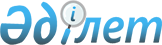 О переименовании улиц в селе Невское Донского сельского округа района Биржан сал Акмолинской областиРешение акима Донского сельского округа района Биржан сал Акмолинской области от 27 августа 2018 года № 3. Зарегистрировано Департаментом юстиции Акмолинской области 17 сентября 2018 года № 6781
      Примечание РЦПИ.

      В тексте документа сохранена пунктуация и орфография оригинала.
      В соответствии с подпунктом 4 статьи 14 Закона Республики Казахстан от 8 декабря 1993 года "Об административно-территориальном устройстве Республики Казахстан", с учетом мнения населения и на основании заключения заседания Акмолинской областной ономастической комиссии от 18 апреля 2018 года, аким Донского сельского округа РЕШИЛ:
      1. Переименовать улицы в селе Невское Донского сельского округа района Биржан сал, Акмолинской области:
      1) улицу Майская на улицу Кабанбай батыра;
      2) улицу Строительная на улицу Мухтар Ауезов;
      3) улицу Ленин на улицу Сакен Сейфуллин;
      4) улицу Первомайская на улицу Керей мен Жанибек хандар;
      5) улицу Советская на улицу Биржан сал;
      6) улицу Ленинградская на улицу Курмангазы;
      7) улицу Садовая на улицу Жамбыл Жабаев;
      8) улицу Целинная на улицу Казыбек би.
      2. Контроль за исполнением настоящего решения оставляю за собой.
      3. Настоящее решение вступает в силу со дня государтсвенной регистрации в Департаменте юстиции Акмолинской области и вводится в действие со дня официального опубликования.
					© 2012. РГП на ПХВ «Институт законодательства и правовой информации Республики Казахстан» Министерства юстиции Республики Казахстан
				
      Аким
Донского сельского округа

Ж.Аубакиров
